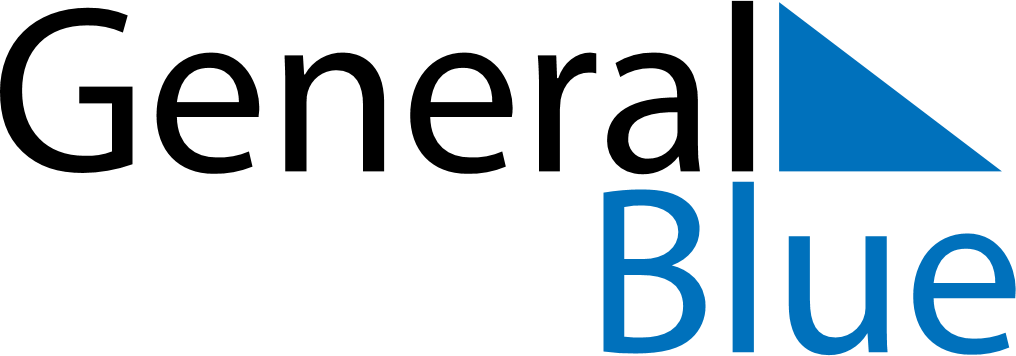 February 2019February 2019February 2019RussiaRussiaMONTUEWEDTHUFRISATSUN123456789101112131415161718192021222324Defender of the Fatherland Day25262728